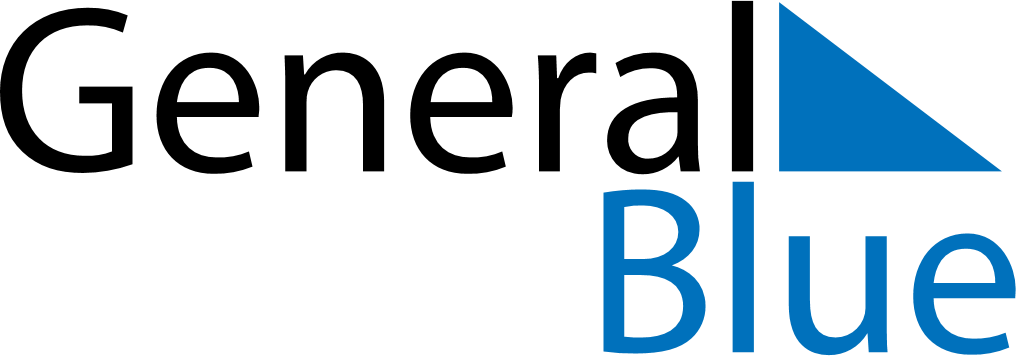 October 2021October 2021October 2021October 2021PortugalPortugalPortugalMondayTuesdayWednesdayThursdayFridaySaturdaySaturdaySunday1223456789910Implantação da República111213141516161718192021222323242526272829303031